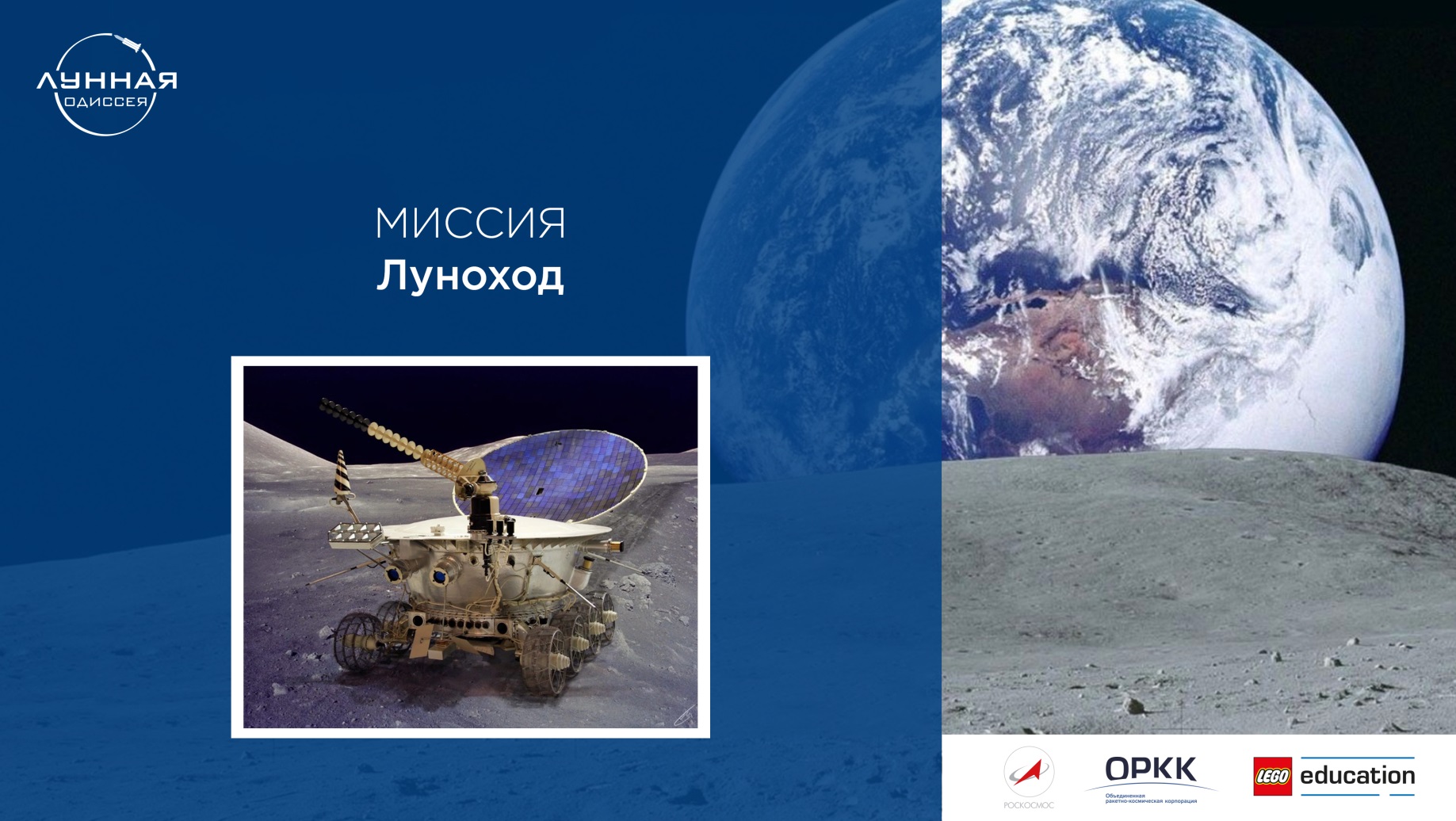 Вопрос. Первый в мире планетоход «Луноход-1»  успешно проработал на поверхности Луны с 17 ноября 1970 по 14 сентября 1971 года. Проработал на Луне одиннадцать лунных дней (10,5 земных месяцев), проехал 10540 м.«Луноход-2» отправился на Луну двумя годами позже. Сколько земных дней он проработална поверхности Луны?Ответ:  _________________________________________________________________________Вопрос. Подсчитайте, сколько степеней свободы имеет рука человека? Сколько необходимо сервоприводов (моторов) для ее моделирования?Ответ:  _________________________________________________________________________Вопрос. В чем преимущества манипулятора перед человеком? Ответ:  _________________________________________________________________________Вопрос. В чем недостатки манипулятора по сравнению с человеком? Ответ:  _________________________________________________________________________Задание. Соберите манипуляторы по образцу. Чем отличаются два этих манипулятора?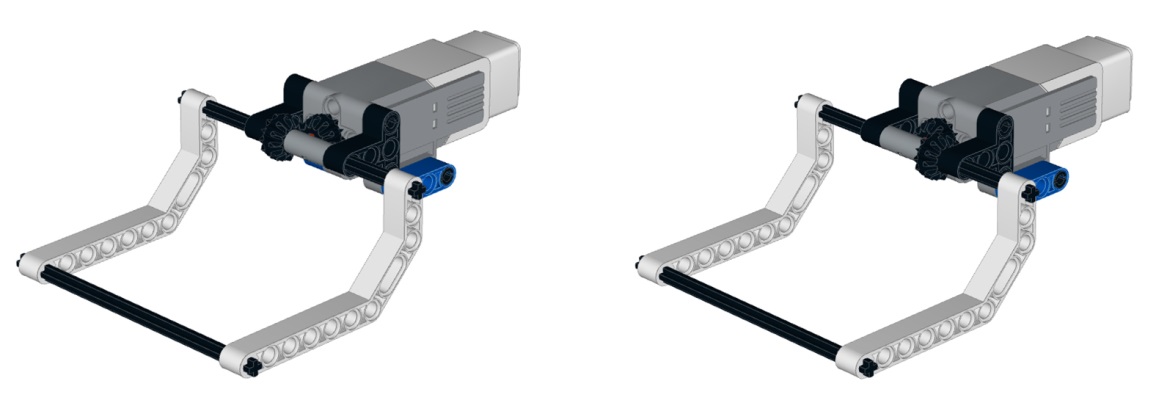 Ответ:  _________________________________________________________________________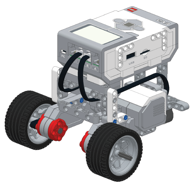 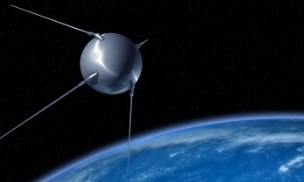 Сегодня мы узнали новое о: _____________________________________________ ______________________________________________________________________________Оригинальная идея манипулятора для лунохода: __________________________________  ______________________________________________________________________________МИССИЯ 3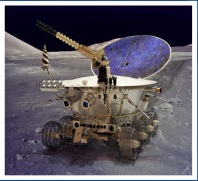 Занятие 1Задание 1Соберите «Вертикальный манипулятор 1» с оригинальными шестернями Lego. 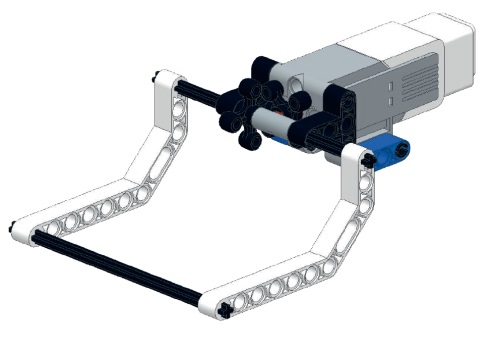 ЭУП «ЛЕГО. Лунная Одиссея. Уровень 1». Занятие 10. Инструкции по сборкеС помощью функции Motor Control проверьте работоспособность манипулятора. 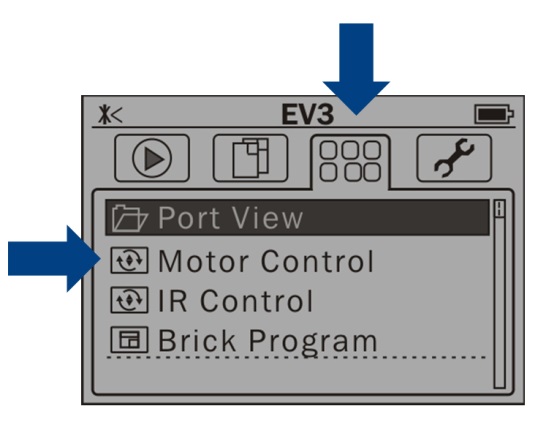 Передаточное число: _________________ повышающая  понижающая  Задание 2Соберите и протестируйте «Вертикальный манипулятор 2». ЭУП «ЛЕГО. Лунная Одиссея. Уровень 1». Занятие 10. Инструкции по сборке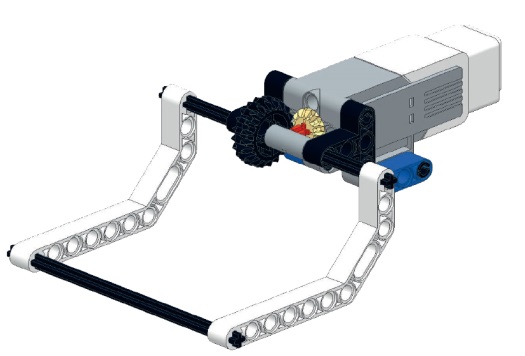 Передаточное число: _________________ повышающая  понижающая  Задание 3Соберите и протестируйте «Вертикальный манипулятор 3». ЭУП «ЛЕГО. Лунная Одиссея. Уровень 1». Занятие 10. Инструкции по сборке   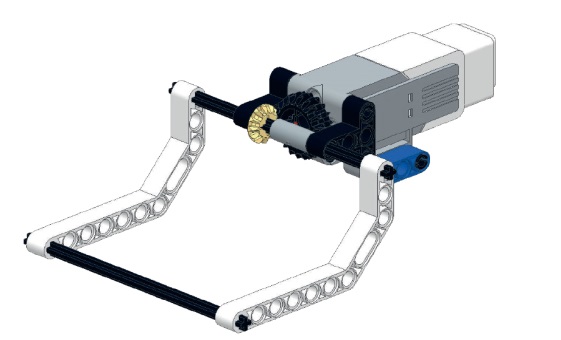 Передаточное число: _________________ повышающая  понижающая  